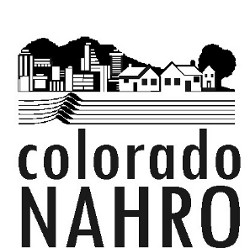 Colorado NAHRO Legislator of the Year ProclamationWHEREAS, Colorado National Association of Housing and Redevelopment Officials (CoNAHRO) leads state-wide housing and community development advocacy for the provision of adequate and affordable housing and strong, viable communities for all people, particularly those with low to moderate incomes; andWHEREAS, there exists a growing problem for many Colorado residents to obtain decent, safe, affordable housing; andWHEREAS, CoNAHRO recognizes that Congressman Ed Perlmutter has unfailingly represented the interests of Colorado residents by supporting the activities and programs of housing authorities and community development agencies; andWHEREAS, Congressman Perlmutter worked with CONAHRO to endorse regulatory reform in the time of declining federal resources to enable housing authority and community development agencies, to more efficiently and effectively meet the growing demands of Colorado residents; andWHEREAS, Congressman Perlmutter, as a member of the House Financial Services Committee, is a resilient advocate to support critical funding of affordable housing, transit, sustainability and community development initiatives to create a better Colorado; and  WHEREAS, Congressman Perlmutter effective legislative work on transit, energy efficiency, renewal energy and sustainability has resulted in Department of Transportation and Department of Energy funds leveraged with HUD redevelopment projects across the state.    Now, therefore be it resolved that: The Colorado Chapter of the National Association of Housing and Community Development Officials (CoNAHRO) proclaims Congressman Ed Perlmutter as 2014 Legislator of the Year.